MINERVA PICTURES E RAI CINEMA PresentanoIn collaborazione con Trentino Film Commission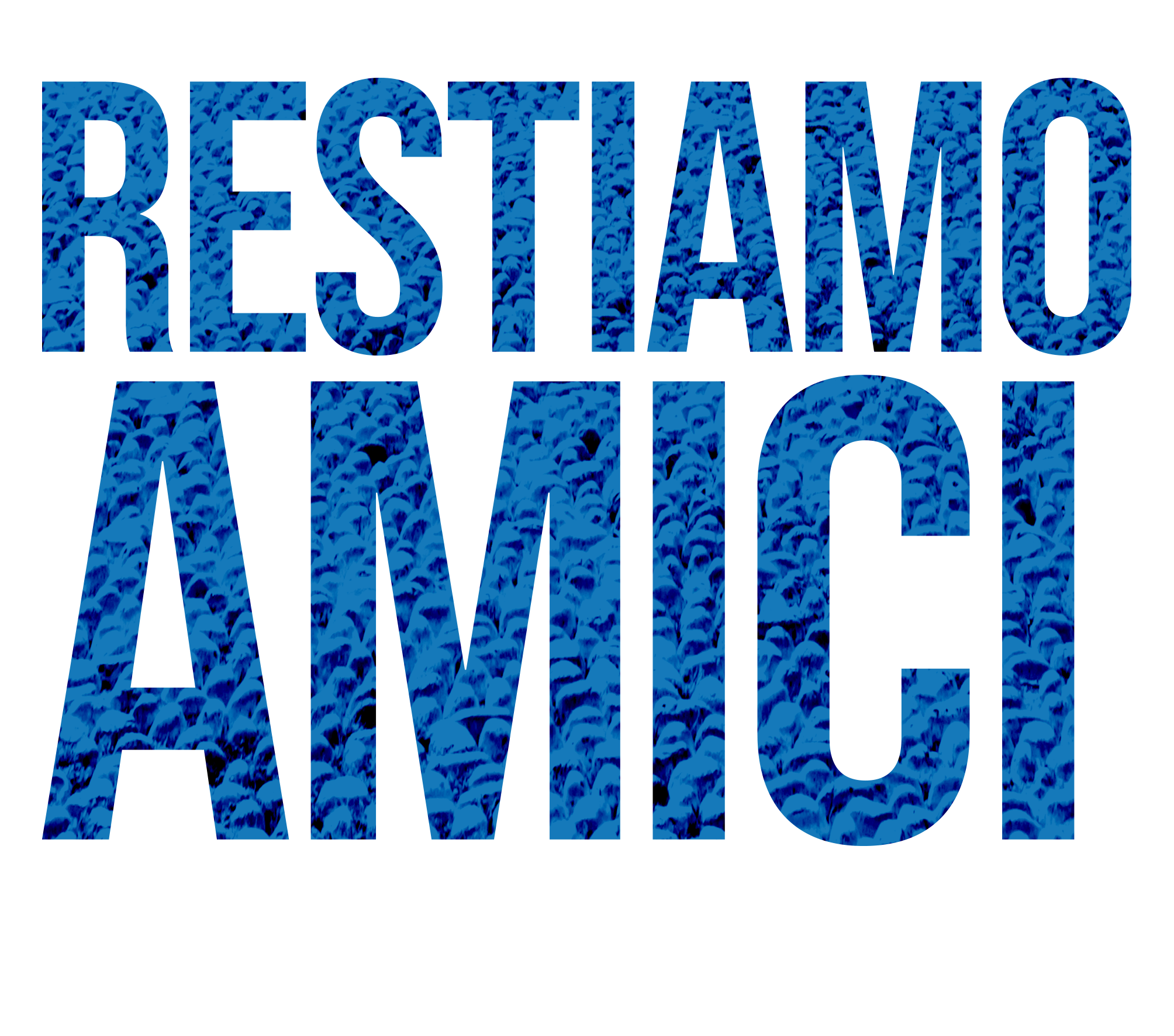 Il nuovo film diAntonello GrimaldiConMichele Riondino, Alessandro Roja, Violante Placido, Libero De Rienzo, Sveva Alviti, Mirko Trovato, Camilla Martini, Anni Barros, Gioia Libardoni, con la partecipazione di Lidia Vitale e Ivano Marescotti e con Desirée PopperTratto dal romanzo di Bruno Burbi “Restiamo Amici”Pubblicato in Italia da Newton Compton EditoriDistribuzione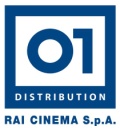 Durata: 1h27’Uscita: 4 Luglio 2019Ufficio stampa film                                                                              	                      01 Distribution - ComunicazioneOrnato Comunicazione                                                                          	                      Annalisa Paolicchisegreteria@ornatocomunicazione.it                                                      	                      annalisa.paolicchi@raicinema.itTel. + 39 06 3341017                                                                            	                      Rebecca Roviglioni                                                                                                               	                      rebecca.roviglioni@raicinema.it                                                                                                               	                      Cristiana Trotta                                                                                                               	                      cristiana.trotta@raicinema.it                                                                                                                                                 Stefania Lategana                                                                                                               	                       stefania.lategana@raicinema.itI materiali sono disponibili nell’area press del sito www.01distribution.itMedia Partner Rai Cinema Channel www.raicinemachannel.itCrediti non contrattualiCAST TECNICOSoggetto				Valter Lupo e Raffaello FusaroSceneggiatura			Marco Martani e Raffaello FusaroRegia					Antonello GrimaldiCostumi				Roberto ConfortiScenografia				Walter CapraraMontaggio				Angelo NicoliniSuono di presa diretta		Carlo MissidentiFotografia				Maura Morales BergmannMusiche				Pivio e Aldo De ScalziProdotto da				Minerva Pictures Group con Rai Cinema                                                                   In collaborazione con Trentino Film                                                                     CommissionCAST ARTISTICOMichele Riondino			Alessandro ColonnaAlessandro Roja			GigiViolante Placido			BiancaLibero De Rienzo			LeoSveva Alviti				Marta RossiMirko Trovato			Giacomo ColonnaIvano Marescotti			BrennerSinossi Alessandro (Michele Riondino), pediatra di quarant'anni, vive con il figlio adolescente Giacomo. Da quando ha perso la moglie conduce una vita monotona e ritirata.Un giorno riceve una telefonata dal Brasile: è Luigi, l'amico di sempre (Alessandro Roja) che gli chiede di raggiungerlo immediatamente.Alessandro parte subito, ma giunto a destinazione scopre che l'allarme lanciato è una menzogna e che in realtà Luigi ha architettato uno stratagemma per impossessarsi di 3 milioni di euro. Il padre gli ha appena lasciato una grossa eredità vincolata, destinata a un nipote.Luigi però non ha figli. Quale piano ha intenzione di escogitare?Note di RegiaRestiamo amici è la storia di Alessandro, un vedovo di circa 45 anni con figlio adolescente, Giacomo, che cerca di riprendersi la propria vita mentre si dibatte tra il suo lavoro di pediatra, gli aiuti psicologici ai turbamenti esistenziali del figlio e, soprattutto, la forte e turbolenta amicizia con due coetanei che alla fine, ma in realtà da sempre, sconvolgono la sua voglia di tranquillità e normalità. Infatti, Restiamo amici è anche la storia di questi due amici, Gigi e Leo, il primo l'ennesima simpatica canaglia di tante commedie all'italiana, che organizza un incasinato e pirotecnico progetto che insegue un preciso traguardo. Il secondo, un uomo sposato e spesso depresso, che viene coinvolto nel progetto quasi suo malgrado, ma che si rivelerà poi fondamentale per la sua riuscita. Di conseguenza, Restiamo amici è fondamentalmente la storia di un'amicizia messa a dura prova da vari tipi di tradimenti, ma che si dimostra la motivazione più importante per trovare la forza per superare gli ostacoli. O forse no... Ma Restiamo amici è anche la storia delle donne che ruotano intorno ai tre protagonisti - Bianca, Fatima e Marta - apparentemente con ruoli non di primo piano, ma che riserveranno invece le più grosse sorprese. Insomma, Restiamo amici parte con la tipica struttura da commedia incentrata su personaggi ben delineati e sui loro scontri, a cui si aggiunge un plot quasi giallo che riserva molte sorprese, costringendo i protagonisti ad adattare il loro carattere alle mutevoli condizioni proposte dal racconto. Racconto che li porterà ad abbandonare la loro piccola e tranquilla città di provincia per le enormi ed assolate piazze di Roma, per il magnifico mare del Brasile con le sue spiagge, fino alla giungla di vetro e cemento delle banche svizzere. Con la fotografia che rende al meglio le molto diverse atmosfere dei luoghi raccontati, il montaggio che rende espliciti gli scarti ritmici della storia, i movimenti di macchina che raccontano gli snodi della storia, contemporaneamente cogliendo sui volti degli attori i diversi sentimenti provocati dal susseguirsi dei fatti narrati.REGIAAntonello GrimaldiAntonio Luigi Grimaldi, detto Antonello (Sassari, 14 agosto 1955) è un regista, attore e sceneggiatore italiano.Laureato in Giurisprudenza, nel 1981 si trasferisce a Roma dove frequenta la Scuola di cinema Gaumont. Successivamente ha insegnato Storia dello Spettacolo all'Accademia delle Belle Arti di Sassari.Nel 1983 ha preso parte al film a episodi Juke-Box. Ha esordito con un lungometraggio dal titolo Nulla ci può fermare del 1990. Nel 1995 dirige un nutrito cast in Il cielo è sempre più blu. Successivamente lavora come attore in Ecco fatto e Come te nessuno mai di Gabriele Muccino e nel discusso Guardami, di Davide Ferrario, presentato a Venezia nel 1999. Nello stesso anno dirige Claudio Bisio in Asini, seguito nel 2000 da Un delitto impossibile e nel 2008 da Caos calmo, tratto dall'omonimo romanzo di Sandro Veronesi ed interpretato da Nanni Moretti. Gira nel 2009 la Serie tv Il mostro di Firenze per Fox Crime in uscita a ottobre 2009, presentata in anteprima al Roma Fiction Fest, con Ennio Fantastichini, Marit Niessen, Massimo Sarchielli, Bebo Storti, Nicole Grimaudo, Giacomo Carolei, Tiziana Di Marco, Marco Giallini.FilmografiaRegistaJuke-Box (1983)Nulla ci può fermare (1990)Il cielo è sempre più blu (1996)Asini (1999)Un delitto impossibile (2000)Distretto di polizia 2 (2000) - Serie TVLe stagioni del cuore (2004) - Serie TVDistretto di polizia 6 (2006) - Serie TVCaos calmo (2008)L'età dell'oro (2008)Il mostro di Firenze (2009) - Serie TVL'amore non basta (quasi mai) (2010) - Serie TVIl commissario Zagaria (2011) - Serie TVBaciato dal sole (2016) - Serie TV Rai 1AttoreNirvana, regia di Gabriele Salvatores (1997)Ecco fatto, regia di Gabriele Muccino (1998)Come te nessuno mai, regia di Gabriele Muccino (1999)Guardami, regia di Davide Ferrario (1999)Il caimano, regia di Nanni Moretti (2006)Boris, serie televisiva, episodio: "L'Italia che lavora" (2008)Il mostro di Firenze, regia di Antonello Grimaldi (2009)SceneggiatoreIl cielo è sempre più blu (1996)Asini (1999)CASTMichele Riondino	Classe 1979, Michele Riondino inizia a lavorare costantemente nel cinema dal 2008, dopo una formazione teatrale di tutto rispetto e la gavetta di routine in tv. Il primo ruolo di rilievo lo ottiene nel film Il passato è una terra straniera di Daniele Vicari, con l'amico Elio Germano, presentato al Festival del Cinema di Roma e per cui l'attore riceve il premio L.A.R.A. come Miglior Interprete protagonista. Nel 2009 è nel cast dei pluripremiati Fortapasc di Marco Risi e Dieci Inverni, esordio alla regia di Valerio Mieli.Nel 2010 è diretto per la prima volta, seppur in un ruolo secondario, da Mario Martone in Noi Credevamo; il sodalizio con il regista continuerà negli anni, tanto che nel 2014 gli verrà assegnata la parte di Antonio Ranieri nel biopic Il giovane favoloso, che ripercorre la vita di Giacomo Leopardi, e la cui interpretazione gli vale una nomination al Ciak d'oro come Miglior Attore Non Protagonista.Sempre nel 2010 è nella commedia di Saverio Di Biagio Qualche Nuvola, mentre nel 2012 passa al genere drammatico nel film Gli sfiorati di Matteo Rovere, al fianco di Andrea Boschi, Claudio Santamaria e Asia Argento, e che gli vale una nomination ai Nastri d'Argento come Miglior Attore non Protagonista.Lo stesso anno è presente alla 69° Mostra Internazionale di Venezia con due pellicole di grande interesse, il pluripremiato Bella Addormentata di Marco Bellocchio, e Acciaio, trasposizione cinematografica del bestseller omonimo. Per entrambe le interpretazioni ottiene la nomination ai 10 Nastri d'Argento come Miglior Attore non Protagonista.Nel 2015 è nel cast di Maraviglioso Boccaccio dei fratelli Taviani e nel 2016 torna al Festival di Venezia con La ragazza del mondo di Marco Danieli. Nel 2017 recita in Diva!, per la regia di Francesco Patierno e nel 2018 in Falchi di Toni D’Angelo.Dal 2012 affianca al cinema il teatro: La Vertigine del Drago di Alessandra Mortelliti con regia dello stesso Riondino (2012), Euridice e Orfeo con regia di Davide Iodice (2015); Giulio Cesare con regia di Àlex Rigola (2016).Nel 2016 conduce, nei panni di Limerick, una divertente trasmissione su Rai Radio1.In televisione, dal 2012 è Il giovane Montalbano su Rai Uno per la regia di Gianluca Maria Tavarelli. Nel 2015 è Mennea nella miniserie tv Pietro Mennea –la freccia del sud per la regia di Ricky Tognazzi, mentre nel 2018 interpreta l’Ispettore Giovanni Bovara, nel film tv La mossa del cavallo – C’era una volta Vigata, prima trasposizione televisiva del romanzo storico di Andrea Camilleri “La mossa del cavallo”.Alessandro RojaAlessandro Roja è nato a Roma il 4 giugno del 1978. Dal 2001 al 2004 frequenta la prestigiosa Scuola Nazionale di Cinema – Centro sperimentale di Cinematografia a Roma. Esordisce come protagonista nella serie tv Romanzo Criminale, per la regia di Stefano Sollima, miniserie televisiva ispirata alla vera storia della Banda della Magliana, nel ruolo del Dandi.Nel 2008 è sul grande schermo con Tutta la vita davanti di Paolo Virzì e l’anno successivo con Feisbum!,  film in otto episodi ispirato al social network di Facebook.Nel 2010 è tra i protagonisti di Tutto l’amore del mondo per la regia di Riccardo Grandi.Nel 2011 è il protagonista ne L’Erede, un film noir di Michael Zampino con Guia Jelo e Tresy Taddei, distribuito da Iris Film Distribution.Nel 2012 è sempre sul grande schermo, prima con una partecipazione amichevole nel film di Ferzan Ozpetek dal titolo Magnifica Presenza e poi come protagonista del film di Carlo Virzì I più grandi di tutti, dove interpreta la parte di Loris.Nello stesso anno indossa le vesti di un poliziotto nel film di Daniele Vicari Diaz! – Don’t clean up this blood insieme a Claudio Santamaria e Elio Germano, la pellicola racconta cosa accadde nella Scuola Diaz di Genova a fine del G8.Nel piccolo schermo è protagonista, insieme a Cristiana Capotondi, della miniserie RAI L’Olimpiade Nascosta per la regia di Alfredo Peyretti e interpreta nel 2013 il ruolo del calciatore del Torino, Luigi Meroni ne La farfalla granata di Paolo Poeti.Sempre nel 2013 è protagonista, insieme a Giampaolo Morelli, nella pellicola dei Manetti Bros Song’ e Napule, per il quale riceve la Nomination al Nastro d’Argento e al Globo D’oro come migliore attore protagonista. Nello stesso anno è in scena con lo spettacolo Teatrale Misterman di Enda Walsh per la regia di Luca Ricci. Nel 2015 interpreta la serie tv È arrivata la felicità per la regia di Riccardo Milani al fianco di Claudio Santamaria e Claudia Pandolfi ed è nella serie SKY 1992 per la regia di Giuseppe Gagliardi.Nel 2016 è nel film L’Ora Legale, per la regia di Ficarra e Picone, prodotto da Medusa. Nel 2017 si divide tra la tv, con la serie familiare prodotta dalla RAI Tutto può succedere 2 di Francesco Vicario e il grande schermo dove è protagonista del film The End? L’inferno fuori, un Horror/Thriller distribuito dalla 01 Distribution, per la regia di Daniele Misischia con Claudio Camilli, Carolina Crescentini e Euridice Axen.Nel 2018 è tra i protagonisti del film Restiamo Amici di Antonio Grimaldi, con Michele Riondino, Violante Placido e Libero de Rienzo, prodotto da Minerva Pictures e Rai Cinema e a seguire è nel film commedia di Riccardo Milani Tutti sanno tutto, con Paola Cortellesi e Stefano Fresi.Nel 2019 è ne La Compagnia del Cigno per la regia di Ivan Cotroneo, serie RAI prodotta dalla Indigo Film e Rai Fiction.Attualmente è impegnato sul set del film, dal titolo provvisorio Si muore solo da vivi, per la regia di Alberto Rizzi, lungometraggio dove è protagonista insieme ad Alessandra Mastronardi.Violante Placido			Figlia d’arte, Violante Placido è nata a Roma. Debutta al cinema con il primo ruolo di rilievo nel 1996 dove è la protagonista femminile di Jack Frusciante è uscito dal gruppo tratto dall’omonimo romanzo di Enrico Brizzi accanto al debuttante Stefano Accorsi. Prosegue quindi la sua carriera di attrice sia in Italia che all’estero. È lunga la lista di registi e attori con i quali ha lavorato: Harvey Keitel, Bob Hoskins,Vincent Gallo, George Clooney ,Nicolas Cage, Daniel Auteuil, Mathieu Kassovitz e registi come Pupi Avati, Sergio Rubini, Giovanni Veronesi; da Michele Placido a Francesco Patierno ma anche il grande fotografo e regista Anton Corbijn che la dirige in The American. Tra i vari titoli, L’anima gemella con Valentina Cervi, la commedia Lezioni di cioccolato al fianco di Luca Argentero diretta da Claudio Cupellini. Pure per la televisione si è distinta in tanti ruoli originali su miniserie come Guerra e Pace, Pinocchio, Donne assassine e in particolare per la rete SKY ha interpretato Moana, la biopic dell’attrice Moana Pozzi, una personalità tanto celebre quanto controversa. La vediamo anche nella serie televisiva tratta dal film di Luc Besson Transporter: The Series nelle vesti di Cat al fianco di Chris Vance, e come protagonista assoluta in Questo è il mio paese per la regia di Michele Soavi, fiction Rai di enorme successo nella quale Violante interpreta Anna, una coraggiosa donna sindaco nel sud Italia. Per il film Il Libro della giungla riedito da Disney con personaggi reali, ha prestato la sua voce all’amorevole lupa Rashka che adotta il cucciolo d’uomo Mowgli. È stata coprotagonista nel film diretto da Michele Placido 7 minuti presentato nella selezione ufficiale della Festa del Cinema di Roma 2016 con un cast al femminile d’eccezione come Ottavia Piccolo, Ambra Angiolini, Fiorella Mannoia, Cristiana Capotondi, Clemence Poesy. Nell’estate 2017 è Titania in Sogno di una notte di mezza estate di W. Shakespeare per la regia di Massimiliano Bruno affianco a Stefano Fresi, Giorgio Pasotti e Paolo Ruffini di cui nel 2018 segue una tournée in tutta Italia partendo dal Teatro Eliseo a Roma. È anche al fianco di Michele Riondino insieme a Libero De Rienzo, Alessandro Roja e Sveva Alviti nel film Restiamo Amici di Antonello Grimaldi e nel corto La mano nel cappello di A. Morelli.Nel 2019 è nel film Modalità aereo di Fausto Brizzi e per la Televisione, interpreterà Marisa Bellisario nel docu-film dal titolo Illuminate 2 regia di Emanuele Imbucci.Ma Violante porta avanti anche la sua passione nella musica ed è cantautrice dei suoi due album Don’t be shy 2006 e Sheepwolf nel 2013 album brani scritti quasi tutti in inglese eccetto due in italiano in entrambi i dischi. Duetta con Bugo in Amore mio infinito, e con Mauro Ermanno Giovanardi nella storica Bang Bang in versione italiana.Libero De Rienzo			Libero De Rienzo nasce a Napoli. Si appassiona alla recitazione grazie al padre Fiore De Rienzo, aiuto regista di Citto Maselli. A partire dal 1996, recita nella troupe catalana Fura dels Baus per poi collaborare con la compagnia “Area Teatro" di Roma, città in cui si trasferisce per poter portare a termine gli studi attoriali. Nel 1999 avviene il debutto in Più leggero non basta per la regia di Elisabetta Lodoli e, nello stesso anno, è nel film di Pupi Avati La via degli angeli, accanto a Valentina Cervi.  Nel 2001, grazie al film Santa Maradona di Marco Ponti ottiene grande popolarità e vince il David di Donatello nel 2002 come miglior attore non protagonista, ottenendo anche una nomination ai Nastri d’argento. Nel 2004 è protagonista della pellicola A/R Andata + Ritorno (sempre di Ponti), al fianco di Vanessa Incontrada.  Nel 2005 dirige Sangue-la morte non esiste, cimentandosi dietro la macchina da presa e recitando al fianco di Elio Germano. Prende parte a pellicole come Milano Palermo - Il ritorno, per la regia di Claudio Fragasso. Nel 2008 incarna Giancarlo Siani, giornalista de "Il Mattino", ucciso a Napoli il 23 settembre 1985 per mano della camorra, nel biografico Fortapàsc di Marco Risi che gli vale una nomination ai Nastri d’argento e ai David di Donatello. In seguito è in La kryptonite nella borsa di Ivan Cotroneo ed è uno dei protagonisti della saga di Sydney Sibilia Smetto quando voglio (2014 per cui ha ricevuto la nomination come migliore attore non protagonista).  Recita nei due sequel del 2017: Smetto quando voglio – Masterclass e Ad Honorem.  Nel 2013 partecipa nel drammatico esordio alla regia di Valeria Golino al film Miele. Negli anni, lavora anche in alcune produzioni televisive, tra cui il film tv Più leggero non basta, diretto da Elisabetta Lodoli, e le miniserie tv Nassiriya - Per non dimenticare per la regia di Michele Soavi, e Aldo Moro - Il presidente diretto da Gianluca Maria Tavarelli. Recita in Caccia al Re - La narcotici, regia di Michele Soavi - Miniserie TV e Sfida al cielo - La narcotici 2 dirette da Michele Soavi; su Canale 5 nella serie Squadra mobile - Operazione Mafia Capitale diretta da Alexis Sweet. Nel 2015 è nel documentario Pier Paolo Pasolini - Il Santo Infame, regia di Graziano Conversano. Nel 2016 è al cinema in La macchinazione di David Grieco. Successivamente è la volta di Easy - Un viaggio facile facile diretto da Andrea Magnani, La casa di famiglia di Augusto Fornari e Una vita spericolata di Marco Ponti. Nel 2018, prende parte al format Made by the sea in 5 puntate in onda su Sky Arte HD e al film The Pope regia di Fernando Meirelles, in uscita su Netflix, interpretando il ruolo di Roberto. E’ reduce dal set di ben due film come Il caso Pantani di Domenico Ciolfi con il ruolo di Jumbo ed è protagonista di Erre 11 di Marco Bocci, nel ruolo di Mauro Borri ed è Lello Iovine nel film Dolceroma di Fabio Resinaro. Nel 2019 è tra i protagonisti del film Fortuna regia di Nicolangelo Gelormini.Sveva Alviti				Sveva Alviti nasce a Roma e si trasferisce giovanissima a New York dove sfila e presta la sua immagine per le più importanti maison di moda. La sua passione per la recitazione la porta dal Teatro indipendente di New York alle prime apparizioni al Cinema, nel corto Ethyl and the regular e nel film AmeriQua al fianco di grandi protagonisti come Gleen Close, Alec Baldwin e Giancarlo Giannini. Nel 2011 partecipa alla Mostra del Cinema di Venezia con il corto Alice. Nel 2013 è nel film di Luigi Cecinelli con Gerard Depardieu e in Buongiorno Papà di Edoardo Leo. Nel 2013 è una delle protagoniste del film Cam Girls per la regia di Mirca Viola.La grande occasione arriva nel 2015. La regista Liza Azuelos cerca la sua Dalida per la biopic dedicata alla celebre cantante e Sveva si guadagna il ruolo superando attrici francesi, e non solo, di grande successo. Nel 2017 prende parte alla commedia francese Love addict diretta da Frank Bellocq e nel 2018 torna in Italia dove Antonello Grimaldi la dirige nel film Restiamo amici affianco a Michele Riondino e Violante Placido. Nello stesso anno è la protagonista femminile del film The bouncer con Jean-Claude Van Damme, diretta dal regista Julien Leclercq. Ha da poco terminato le riprese del film per il cinema dal titolo Tra le onde diretta da Marco Amenta, dove è protagonista con Vincenzo Amato.Mirko Trovato			Nato a Roma il 13 febbraio 1999, dopo essere entrato a far parte del cast di Braccialetti Rossi nel 2014 - regia di Giacomo Campiotti - nel ruolo di Davide Di Salvo, ha continuato a prestare il volto a molte interpretazioni. Nel 2015 ha fatto parte della web serie Lontana da me (che ha ottenuto oltre tre milioni di visualizzazioni). Nel 2018 riveste il ruolo di Brando nella serie tv Baby - regia di Andrea De Sica e Anna Negri - prodotta da Fabula per Netfilx e nel 2019 in Baby 2, regia di Andrea De Sica e Letizia Lamartire. Sempre nel 2019 recita ne L’sola di Pietro 3, regia di Alexis Sweet e Luca Brignone.Mirko Trovato approda anche al grande schermo: nel 2017 è Giacomo Colonna in Restiamo amici - regia di Antonello Grimaldi, nel  2017 è co-protagonista in Non c’è campo, regia di Federico Moccia e nel 2018 è in  Un nemico che ti vuole bene, regia di Denis Rabaglia.Ivano Marescotti	Nato a Villanova, dopo il diploma conseguito al liceo artistico Nervi-Severini di Ravenna lavora per dieci anni all'ufficio edilizia della Provincia di Ravenna. Progetta di iscriversi all'università, poi nel 1981 prende la decisione definitiva: si licenzia ed intraprende l'attività teatrale. Lavora fra gli altri con Mario Martone, Carlo Cecchi, Giorgio Albertazzi, Giampiero Solari, Marco Martinelli. L'esordio al cinema è datato 1989, con una piccola parte ne La cintura. Nello stesso anno l'incontro con Silvio Soldini e la partecipazione al film L'aria serena dell'ovest lo convince a dedicarsi prevalentemente al cinema.Interpreta oltre cinquanta film, lavorando con registi quali Anthony Minghella, Ridley Scott e Roberto Benigni (Johnny Stecchino e Il mostro), nonché Marco Risi, Pupi Avati, Sandro Baldoni, Maurizio Nichetti, Carlo Mazzacurati, Antonello Grimaldi e Klaus Maria Brandauer. La sua attività cinematografica gli frutta sei candidature al Nastro d'argento, che vince nel 2004 per l'interpretazione nel cortometraggio Assicurazione sulla vita di Tommaso Cariboni e Augusto Modigliani.Dal 1993 inizia un approfondito lavoro di recupero del suo dialetto romagnolo, tornando in teatro con i testi di Raffaello Baldini, per poi rileggere e riscrivere alla sua maniera grandi come Dante (Dante, un patàca ispirato alla Divina Commedia) e Ariosto (Bagnacavàl, una contaminazione tra il basso dialetto romagnolo e l'Orlando Furioso). Nel 1998 appare nel video di Ti lascio una parola Goodbye, canzone dell'album de I Nomadi Una storia da raccontare. Dal 2002 il Comune di Conselice gli assegna in gestione la programmazione del Teatro comunale dove, oltre a gestire un cartellone teatrale nazionale, progetta e produce i suoi spettacoli. Nel 2004 costituisce la Patàka S.r.l. con la quale gestisce le proprie proposte culturali. In King Arthur (2004), con Clive Owen, Keira Knightley e Ioan Gruffudd, interpreta il ruolo del vescovo Germano.Nel 2006 è nel cast della fiction Rai Raccontami, nella quale interpreta un costruttore edile, Livio Sartori, che interpreterà anche nel secondo capitolo. Nel 2008 partecipa alla fiction I liceali per Mediaset nella parte del prof. Gualtiero Cavicchioli, e al film AlbaKiara nel ruolo del Commissario Guidotti. Nel 2009 partecipa al film Cado dalle nubi, nel quale ricopre il ruolo di un leghista padre della ragazza che ha una relazione con Checco Zalone, il quale interpreta invece un meridionale trasferitosi al nord. Col comico e cantante pugliese reciterà ancora nel film Che bella giornata, uscito nel 2011, interpretando la parte di un colonnello dei Carabinieri.Nel 2010 ha partecipato al corto che ha vinto il premio come miglior cortometraggio italiano, regia di Michele Mortara e diretto da Luca Callori di Vignale. Nel 2011 incide, per le edizioni Zanichelli, i 100 canti della Divina Commedia di Dante Alighieri.MUSICHEPivio &Aldo De ScalziL’amicizia tra Pivio (Roberto Pischiutta) e Aldo De Scalzi è nata nel corso dei primi anni ’80, quando Aldo ha svolto le mansioni di fonico di sala in occasione di alcuni concerti degli Scortilla. In seguito, Aldo (con Danilo Madonia, poi arrangiatore – tra gli altri – anche di Renato Zero) ha prodotto Fahrenheit 451, il disco della band pubblicato con la Warner.Il duo Pivio & Aldo De Scalzi nasce ufficialmente nel 1991 con il disco Maccaia (in genovese “afa estiva”), cui segue nel 1995 Mirag, dove emergono influssi mediorientali spesso al centro delle ricerche musicali dei due e ancora più evidenti nel successivo lavoro, Deposizione (1995, firmato con il nome del progetto Trancendental, che rilegge la musica trance dall’area mediterranea e medio-orientale in un contesto che comprende le influenze di entrambi i musicisti: il progressive e la new wave.Dal 1997 sono attivi nel mondo delle colonne sonore; il loro esordio è stato Il bagno turco – Hamam per la regia di Ferzan Özpetek che li ha subito posti al centro della ribalta internazionale. Ad oggi hanno firmato più di un centinaio di colonne sonore tra cinema e televisione. Nel corso degli anni hanno scritto le musiche di opere firmate da registi come Claudio Caligari, Ugo Chiti, Giovanni Veronesi, Giuliano Montaldo, Alessandro D'Alatri, Enzo Monteleone, Marco Risi, Cristina Comencini, Stefano Incerti, Giulio Manfredonia, Alberto Vendemmiati, Vito Zagarrio, Mario Monicelli, Alessandro Genovesi, Alessandro Gassman, Sergio Basso, Guido Santi e Tina Mascara, Lucio Gaudino e Manetti Bros (David di Donatello, Globo d'Oro e Nastro d'argento 2015 per la soundtrack di Song'e Napule; 2 David di Donatello, 2 Nastri d’argento e 2  Ciak d’Oro nel 2018 per Ammore e malavita).Nel 2005 hanno fondato la società di edizione e produzione musicale Creuza S.r.l. e l’etichetta discografica I dischi dell’espleta. Aldo De Scalzi ha prodotto il CD Mandilli del fratello Vittorio (già fondatore dei New Trolls) nonché rifondato il seminale gruppo Picchio dal Pozzo, mentre Pivio ha pubblicato nel 2005 l’album solista Stupid world, nel 2016 It’s fine, anyway - oggetto di un omonimo progetto cinematografico - nel 2017 l’album tributo a David Bowie Lodging a scary low hero e nel 2019 il concept album Mute, che proseguono idealmente l’attività artistica svolta con la band electro-wave Scortilla da lui fondata nel 1980. Produzione: MINERVA  MINERVA PICTURES GROUP Nel 1991 Minerva produce Buck ai confini del cielo campione di ascolto televisivo in Italia, Germania, Spagna, liberamente tratto dai racconti di Jack London. Nel 1997 Minerva produce con Mediaset Buck e il braccialetto magico liberamente tratto dai racconti di Jack London. Nel 2000 realizza, in regime di co-produzione, Scarlet diva, esordio alla regia di Asia Argento. Nel 2003 produce Ingannevole é il cuore più di ogni cosa per la regia di Asia Argento e con Asia Argento, Winona Rider, Jeremy Renner, Michael Pitt, tratto dal celebre romanzo scandalo dello scrittore americano J.T. Leroy. Nel 2004 coproduce Retrograde, con Dolph Lundgren. Nel 2006 vede la luce il film H2ODIO per la regia di Alex Infascelli. Nel 2008, il film Fortapàsc di Marco Risi, basato sulla storia vera di Giancarlo Siani, giornalista del mattino ucciso dalla Camorra nel 1985. La necessità di proporre un cinema che tenti di indagare il reale ed il sociale, portano la società a co-produrre il film con Bibi Film e Rai Cinema. Il film conquista 3 Ciak d'oro (miglior Crediti non contrattuali fotografia, miglior colonna sonora e miglior manifesto). Vince il 28° Premio Internazionale "Sergio Amidei" alla Miglior Sceneggiatura Cinematografica e un Globo d'Oro per la miglior regia ed è candidato nella cinquina dei Nastri d’argento. Da allora, quello dell’impegno sociale è uno dei caratteri fondamentali delle produzioni Minerva. Nel 2009 produce, con Figli del Bronx, la docufiction Napoli, Napoli, Napoli per la regia di Abel Ferrara. Nel 2010 produce Tatanka, per la regia di Giuseppe Gagliardi, con Giorgio Colangeli e Clemente Russo, tratto dal bestseller ‘La bellezza e l'inferno’ di Roberto Saviano. Nel 2010 con la factory americana Full Moon Features, Minerva realizza in co-produzione i due film horror Skull heads e Demonic toys 2. Nel 2010 vede poi la luce Ubaldo Terzani horror show, l’opera seconda del giovane regista romano Gabriele Albanesi. Nel 2011 il sodalizio con i Figli del Bronx continua con la co-produzione di La-bas Educazione criminale, opera prima di Guido Lombardi, il cosiddetto “Gomorra nero” ispirato alla strage di Castelvolturno. Presentato alla 26° Settimana Internazionale della Critica, nell’ambito della 68° Mostra Internazionale d’Arte Cinematografica, è risultato vincitore del “Leone del Futuro”, premio “Miglior Opera Prima Luigi De Laurentiis”, e del premio del Pubblico “Kino”. Presentato poi al Bifest di Bari, è valso a Guido Lombardi il premio alla regia Francesco Laudadio, la nomination al David di Donatello come miglior regista esordiente e ha ottenuto svariati riconoscimenti internazionali. Nel 2011 produce Workers – Pronti a tutto, una commedia a episodi che indaga in modo originale il difficile mondo del precariato giovanile italiano. Con Nino Frassica, Dario Bandiera, Paolo Briguglia, Nicole Grimaudo, Francesco Pannofino. Nel 2011 coproduce il road movie Just like a woman, per la regia di Rachid Bouchareb e interpretato da Sienna Miller e Golshifeth Farahani (Orso d’Oro Berlino 2009). Nel 2011 coproduce The summit, per la regia di Franco Fracassi e Massimo Lauria, in regime di coproduzione con Telemaco e Thalia Group. Il film, presentato al Festival di Berlino del 2011, e vincitore di numerosissimi premi in tutto il mondo, ripercorre, a 10 anni di distanza, i terribili giorni del G8 di Genova, tentando di indagare i meccanismi politici ed economici che stanno dietro alle esplosioni di violenza, e ne sono in larga parte la causa prima. Proprio per il grande interesse con cui il film è stato accolto, nonché per l’urgenza delle tematiche affrontate Minerva ha deciso di accettare la difficile sfida della produzione documentaristica e di inchiesta giornalistica, e con gli stessi partner ha prodotto tra il 2011 e il 2012: La fabbrica delle rivoluzioni e ‘Ndrangheta. Sempre con Figli del Bronx, poi, la realizzazione (in regime di coproduzione) di altri due film, entrambi presentati Fuori Concorso al Festival Internazionale del Cinema di Roma nel 2012: Interdizione perpetua, per la regia di Gaetano Di Vaio, indagine sulla vita ai margini nella periferia della città partenopea, e il corto L’uomo col megafono, per la regia di Michelangelo Severgnini. Del 2013 è la realizzazione del gangster movie Take five, per la regia di Guido Lombardi, coprodotto ancora una volta da Minerva, Figli del Bronx e Eskimo: protagonisti sono Peppe Lanzetta e Salvatore Striano. Nel 2014 ha coprodotto con Bronx il documentario Largo baracche, per la regia di Gaetano Di Vaio che ha vinto, all’unanimità, il premio della critica al Festival di Roma 2014.Nel 2014 ha prodotto il film di Tonino Zangardi L’esigenza di unirmi ogni volta con te con Claudia Gerini e Marco Bocci. Nel 2015, in coproduzione con Italian Art Movie, è stato realizzato La Madonne del parto e la leggenda della vera croce, diretto da Alessandro Perrella e imperniato sulla figura di Piero Della Francesca. Sempre nel 2015 è stato presentato nella sezione "Orizzonti" della 72esima edizione della Mostra Internazionale d’Arte Cinematografica di Venezia, Italian Gangster diretto da Renato De Maria. Il documentario, prodotto da Minerva con Istituto Luce Cinecittà, è un viaggio inedito e spettacolare nelle imprese più eclatanti della mala nostrana, trent’anni di storie violente consacrate dalla cronaca e dal cinema: una galleria di volti, testimonianze e filmati d’epoca tratti dalla library di Rarovideo, con il meglio dei film di genere. Nel 2015 ha prodotto Uno per tutti, regia di Mimmo Calopresti, con Giorgio Panariello, Fabrizio Ferracane, Thomas Trabacchi e Isabella Ferrari. Panariello è stato candidato al Globo d’oro della stampa estera quale miglior interprete maschile.Sempre nel 2015, in coproduzione con Bronx, Eskimo e Buena Onda ha prodotto Per Amor Vostro di Giuseppe Gaudino, con Valeria Golino, Adriano Giannini, Massimiliano Gallo. Il film è stato presentato alla Mostra internazionale del cinema di Venezia ed è valso la Coppa Volpi alla splendida e intensa Valeria Golino. Nel 2016 ha prodotto il film Ciao Brother, pellicola comica scritta da Giulio Base e diretta da Nicola Barnaba, con il duo comico Pablo & Pedro, Benedicta Boccoli e Mietta. Nel 2017, oltre a realizzare Falchi, ha coprodotto con Fabula Film Piccoli Crimini Coniugali di Alex Infascelli con Sergio Castellito e Margherita Buy e ha coprodotto con Bronx e Tunnel il film commedia Gomorroide. Sempre nel 2017 ha coprodotto con SKY il film comedy/horror Tafanos, per la regia di Riccardo Paoletti.Nel 2018 ha prodotto:  FINALMENTE SPOSI, in cui abbiamo visto il ritorno al grande schermo del duo Arteteca, dopo il successo di "Vita, Cuore, Battito". I due comici di "Made in Sud", Monica Lima ed Enzo Iuppariello, sono stati diretti in questa divertente commedia dalla regia di Lello Arena.L'EROE, coprodotto assieme a Mescalito Film. Diretto da Cristiano Anania, vede nel cast Salvatore Esposito, Marta Gastini, Enrica Guidi e Cristina Donadio.NEVERMIND, di Eros Puglielli - prodotto da Déjà vu Production, insieme a Minerva Pictures e Monkey King Pictures, ha partecipato al festival “Alice nella città”.FINCHE' GIUDICE NON CI SEPARI, una coproduzione Reginald Film e Minerva Pictures. Regia di Andrea Maia e Toni Fornari, con Francesca Inaudi, Luca Angeletti e Simone Montedoro.A TOR BELLA MONACA NON PIOVE MAI, l'esordio alla regia di Marco Bocci. Il film, tratto dal suo libro "A Tor Bella Monaca Non Piove Mai", è una produzione Minerva Pictures con Rai Cinema e Potenza Producciones. Nel cast Libero De Rienzo, Andrea Sartoretti e Antonia Liskova. RESTIAMO AMICI, coprodotto con RaiCinema. Regia di Antonello Grimaldi, con Michele Riondino, Alessandro Roja, Violante Placido, Libero De Rienzo e Sveva Alviti. Tratto dal romanzo di Bruno Burbi "Si può essere amici per sempre".  A Febbraio 2019 Minerva Pictures è uscita nelle sale con COPPERMAN, in coproduzione con Notorious Pictures, regia di Eros Puglielli, con Luca Argentero.Sempre nel 2019, Minerva ha prodotto HAMMAMET di Gianni Amelio, in associazione con Pepito Film e Rai Cinema, mentre il 24 giugno inizieranno le riprese di CALIBRO 9 di Toni D’Angelo, in coproduzione con Rai Cinema e Gapbusters.